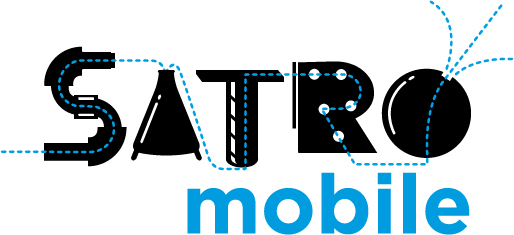 Could you, or someone you know, help young people learn skills for employment in construction?We are an educational charity running a fleet of 6 Mobile Classrooms, teaching construction skills to young people aged 15-18 in schools across Surrey, Berkshire and South London.Due to the success of our service we now need to recruit additional Tutors to meet demand.We are looking for people with:A passion to pass on their skills to young people and help them succeed in lifeRelevant teaching experience An ability to tailor teaching styles to differing groups of students including the management of challenging behaviour and adapting accessible learning to students with Special Educational NeedsExcellent communication skills & rapport with young peoplePractical experience and qualification in a variety of construction skillsFull driving licenseThe role will require a DBS checkFull training will be given.  Salary £32,000 FTE pro rata.For further information, including a full job description please visit www.satro.org.uk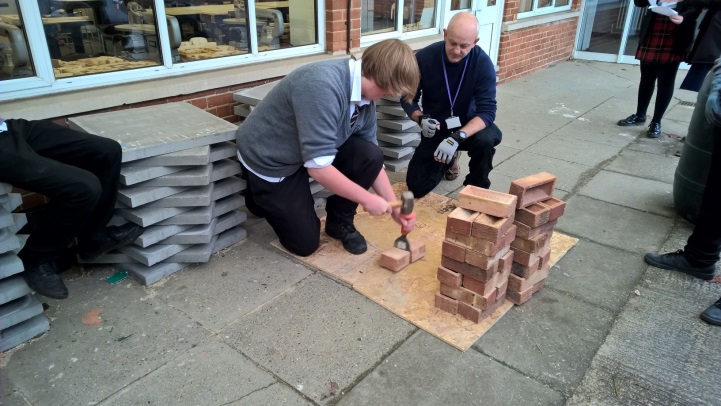 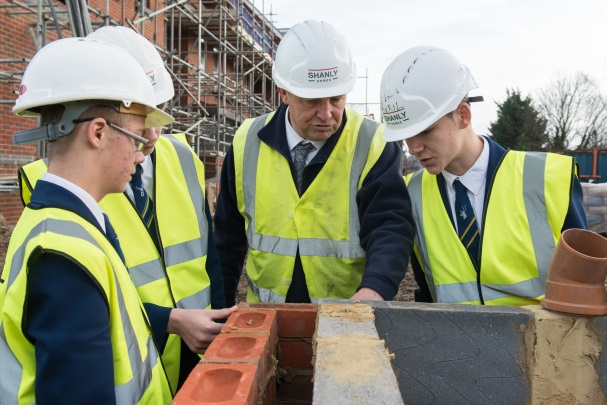 